Call to order by the Chair2.   Pledge of Allegiance or Chaplain’s opening prayer3.  Approval of Minutes	a.  July 7, 20224.  Chief’s Report5.  Treasurer’s Report6.  New Business	A.  Approval of budget – 2022 Budget ResolutionB.  7:00 pm Recess for Public Hearing2022 Ad Valorem Property Tax Levy Rate (s) Resolution7.  Old Business8.  Citizen Comments9.  Adjourn to Closed Session10.  Closed Session-Adjourn to Closed Meeting pursuant to RSMo 610.021(1)(3)(13)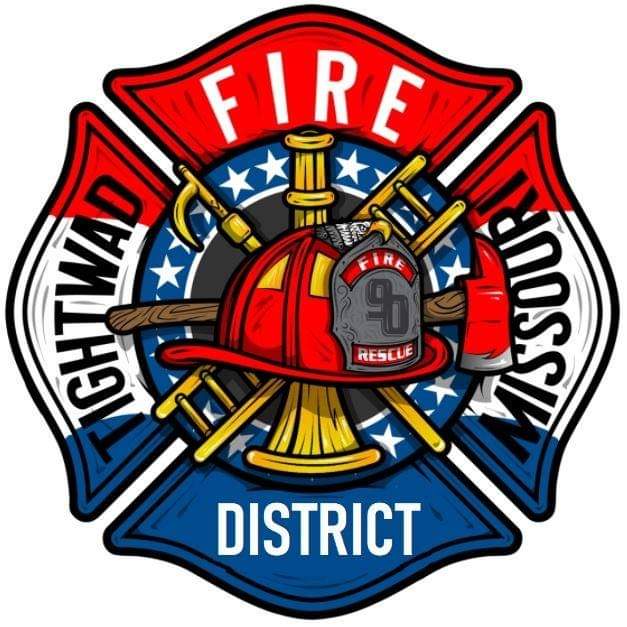 AGENDATightwad Fire Protection District9th Meeting of the 17th Board of DirectorsTuesday, August 23, 2022, at 6:00 pmTightwad Village Hall11561 East Highway 7, Clinton, MO 64735660-477-3456www.tightwadfpd.org